Subject Line: [Organization Name] - [Intent Form] RequestHi Dan,The following lead has been assigned to you in GM:[Fields from Original Intent Form - Not including internal forms (e.g. Accept Terms, Campaign Source, etc.)]Regards,[Signature]Example: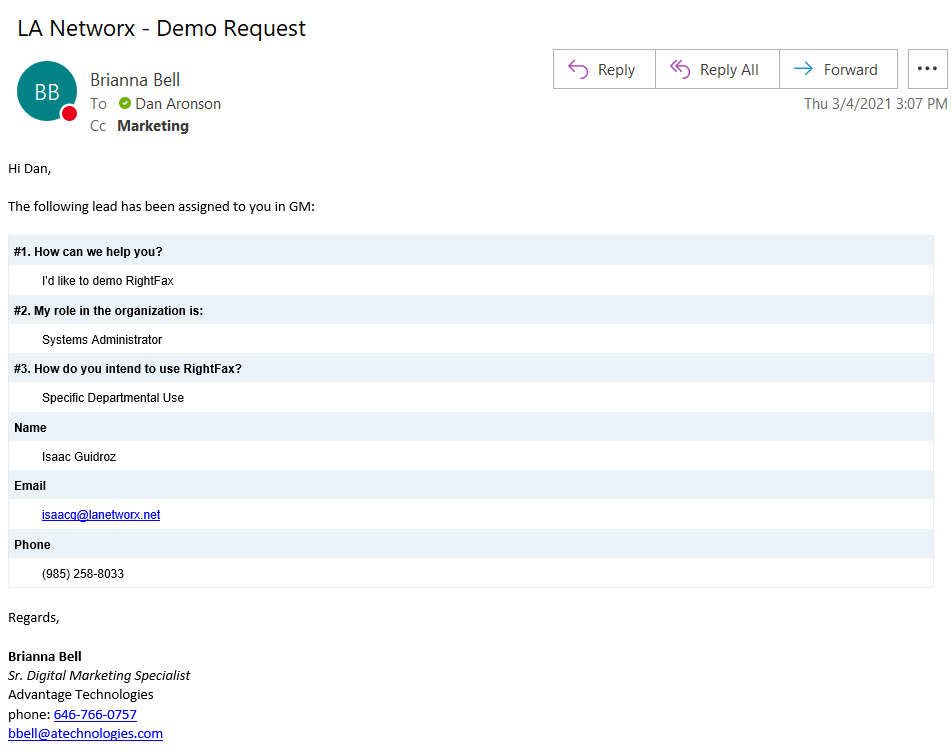 